1	مقدمةيشمل هذا التقرير فترة الدراسة السادسة للجنة الدراسات 2 لقطاع تنمية الاتصالات، البالغة ثلاث سنوات، والواقعة بين المؤتمرين العالميين لتنمية الاتصالات لعام 2014 وعام 2017.1.1	الولاية والنواتجأُنشئت لجنة الدراسات (SG2) 2 وفقاً للقرار 2 (المراجَع في دبي، 2014) لدراسة المسائل والقضايا المتعلقة بتطبيقات الاتصالات/تكنولوجيا المعلومات والاتصالات والأمن السيبراني والاتصالات في حالات الطوارئ والتكيف مع تغير المناخ. وتُعنى اللجنة بثمانية موضوعات جوهرية تتعلق بوجه عام بخدمات وتطبيقات الاتصالات/تكنولوجيا المعلومات والاتصالات، وبناء الثقة والأمن في استعمال تكنولوجيا المعلومات والاتصالات، والمطابقة واختبارات التشغيل البيني، والتخلص الآمن من المخلفات الإلكترونية، واستعمال الاتصالات/تكنولوجيا المعلومات والاتصالات في تخفيف أثر تغير المناخ على البلدان النامية وللتأهب للكوارث الطبيعية والتخفيف من آثار الكوارث والإغاثة، والتعرض البشري للمجالات الكهرمغنطيسية. وتنظر لجنة الدراسات 2 أيضاً في تنفيذ الاتصالات/تكنولوجيا المعلومات والاتصالات، مع مراعاة العمل الذي يجريه قطاع تقييس الاتصالات وقطاع الاتصالات الراديوية، وأولويات البلدان النامية. وبالإضافة إلى ذلك، يعدّ مهماً لعمل لجنة الدراسات 2 العمل الذي يجريه فريق العمل بالمراسلة التابع للفريق الاستشاري لتنمية الاتصالات والمعني بالنظام الداخلي لقطاع تنمية الاتصالات (القرار 1 الصادر عن المؤتمر العالمي لتنمية الاتصالات) والذي يقوم باستعراض النص الحالي الوارد في القرار 1 (المُراجع في دبي، 2014) من أجل ’1‘ استكمال العمل المستفيض في هذا المجال والذي أجري خلال المؤتمر العالمي لتنمية الاتصالات لعام 2014؛ ’2‘ وتفسير طرائق العمل تفسيراً عملياً؛ ’3‘ إعداد مقترحات كي تعرض على أعضاء الاتحاد لمواصلة النظر فيها.وأنهت لجنة الدراسات 2 عملها في اجتماعها الرابع والأخير الذي عُقد في جنيف في الفترة من 3 إلى 7 أبريل 2017، باعتماد التقارير النهائية لجميع المسائل التسع لعرضها على أعضاء الاتحاد.2.1	إدارة لجنة الدراسات 2حدّد المؤتمر العالمي لتنمية الاتصالات لعام 2014 رئاسة لجنة الدراسات 2 للدورة السادسة (2017-2014) على النحو التالي: الدكتور أحمد رضا شرفات (جمهورية إيران الإسلامية) بصفته الرئيس؛ وساعده باقتدار عشرة نواب رئيس، وهم:-	السيدة أميناتا كابا-كامارا (جمهورية غينيا) (إفريقيا) (استقالت)-	السيد كريستوفر كيمي (جمهورية كينيا) (إفريقيا)-	السيدة سيلينا ديلغادو (نيكاراغوا) (منطقة الأمريكتين)-	السيد ناصر المرزوقي (الإمارات العربية المتحدة) (المنطقة العربية)-	السيد نادر أحمد جيلاني (جمهورية السودان) (المنطقة العربية)-	السيدة كي وانغ (جمهورية الصين الشعبية) (منطقة آسيا والمحيط الهادئ)-	السيد أناندا راج كانال (جمهورية نيبال الاتحادية الديمقراطية) (منطقة آسيا والمحيط الهادئ)-	السيد إيفغيني بوندارينكو (الاتحاد الروسي) (منطقة كومنولث الدول المستقلة)-	السيد هينادز أسيبوفيتش (جمهورية بيلاروس) (منطقة كومنولث الدول المستقلة)-	السيد بيتكو كانتشيف (جمهورية بلغاريا) (أوروبا)3.1	مسائل لجنة الدراسات 2عهد المؤتمر العالمي لتنمية الاتصالات لعام 2014 إلى لجنة الدراسات 2 مهمة دراسة المسائل التسع التالية وجمعها في مجموعتين رئيسيتين مع الإشارة إلى مدى إمكانية تكوين فرق العمل. وبعد دراسة وافية، قرر المؤتمر WTDC-14 أن يترك الاعتبارات المتعلقة بإنشاء فرق العمل إلى تقدير لجنتي الدراسات. ومع ذلك، جمع المؤتمر WTDC-14 في إطار مجموعتين مواضيعيتين منفصلتين ثماني مسائل من بين مسائل الدراسة التسع في لجنة الدراسات 2، الأمر الذي يمكن اعتباره توجيهاً فيما يتعلق بإمكانية إنشاء فرق عمل في المرحلة المقبلة.المسائل المتصلة بتطبيقات تكنولوجيا المعلومات والاتصالات والأمن السيبراني-	المسألة 1/2: إقامة المجتمع الذكي: التنمية الاجتماعية والاقتصادية من خلال تطبيقات تكنولوجيا المعلومات والاتصالات-	المسألة 2/2: المعلومات والاتصالات/تكنولوجيا المعلومات والاتصالات لأغراض الصحة الإلكترونية-	المسألة 3/2: تأمين شبكات المعلومات والاتصالات: أفضل الممارسات من أجل بناء ثقافة الأمن السيبراني-	المسألة 4/2: تقديم المساعدة إلى البلدان النامية لتنفيذ برامج المطابقة وقابلية التشغيل البينيالمسائل المتصلة بتغير المناخ والبيئة والاتصالات في حالات الطوارئ-	المسألة 5/2: استعمال الاتصالات/تكنولوجيا المعلومات والاتصالات من أجل التأهب للكوارث والتخفيف من آثارها والتصدي لها-	المسألة 6/2: تكنولوجيا المعلومات والاتصالات وتغير المناخ-	المسألة 7/2: الاستراتيجيات والسياسات المتعلقة بالتعرض البشري للمجالات الكهرمغنطيسية-	المسألة 8/2: استراتيجيات وسياسات لسلامة التخلّص من مواد مخلفات الاتصالات/تكنولوجيا المعلومات والاتصالات أو إعادة استخدامهاوتضاف إلى مجموعة المواضيع هذه المسألة 9/2: تعيين مواضيع الدراسة التي تتناولها لجان دراسات قطاع تقييس الاتصالات وقطاع الاتصالات الراديوية والتي تتسم بأهمية خاصة للبلدان النامية. وتتصل المسألة 9/2 بعمل لجنتي الدراسات 1 و2 لقطاع تنمية الاتصالات على حد سواء.ويمكن الاطلاع على عناوين المسائل وأسماء المقررين ونواب المقررين ومسؤولي التنسيق في مكتب تنمية الاتصالات في الملحق 1. كما يمكن الاطلاع على تعاريف المسائل، والتي تشمل، من بين ما تشمل، بيان المشكلة ووصف النواتج المتوقعة وخطة العمل المبدئية والإطار الزمني اللازم لتحقيق النواتج، وما إلى ذلك، على الموقع الشبكي للجنة الدراسات 2 في الوثيقة 2/2. 4.1	فرقة العمل 1/2قرّرت لجنة الدراسات 2، خلال اجتماعها الأول الذي عُقد في سبتمبر 2014، إنشاء فرقة عمل واحدة على أساس تجريبي لمدة سنة واحدة بهدف تيسير عمل لجنة الدراسات 2 لقطاع تنمية الاتصالات، ولا سيما مسألتا تغير المناخ والبيئة واتصالات الطوارئ. وخلال الاجتماع الثاني للجنة الدراسات 2 الذي عُقد في سبتمبر 2015، قرّرت لجنة الدراسات 2 مواصلة المشروع التجريبي خلال فترة الدراسة بالكامل حتى تكون في وضع أفضل يسمح لها بتقييم فائدته للجنتي الدراسات التابعتين لقطاع تنمية الاتصالات. ووفقاً للاختصاصات المتفق عليها لفرقة العمل 1/2،فإن الغرض الرئيسي لفرقة العمل هو تيسير عمل لجنة الدراسات 2 لقطاع تنمية الاتصالات بشأن المسائل المسندة إليها من خلال: -	تحديد بنود العمل المحتملة التي يمكن إحراز تقدم فيها كأنشطة مشتركة يُستفاد منها في النواتج الخاصة بأكثر من مسألة من المسائل المعنية.-	تنسيق التقدم المحرز في المواضيع المحددة التي لها صلة بأكثر من مسألة من المسائل المعنية.-	تشجيع التعاون بين المسائل المعنية ومع البرامج والمبادرات الإقليمية والكيانات ذات الصلة في القطاعين الآخرين وخارج المنظمة.-	وضع مقترحات مفيدة بشأن المسائل تماشياً مع استراتيجية قطاع تنمية الاتصالات.-	وضع مقترحات بشأن المسائل ولجنة الدراسات لفترة الدراسة المقبلة.واختارت لجنة الدراسات أحد نواب رئيسها، السيد بيتكو كانتشيف (بلغاريا)، رئيساً لفرقة العمل.5.1	المشاركة والمساهمات المكتوبة (2017-2014)شارك في فترة الدراسة ما مجموعه 461 مندوباً في أحد اجتماعات لجنة الدراسات 2 على الأقل (الشكل 1). ويحضر العديد من هؤلاء المندوبين، إن لم يكن معظمهم، أنشطة لجنة الدراسات وأفرقة المقررين المرتبطة بها بانتظام، سواءً بالحضور شخصياً أو بالمشاركة عن بُعد من سنة إلى سنة. وفي هذا السياق، استضاف مكتب تنمية الاتصالات واستوعب ما مجموعه 1835 مندوباً حتى الآن (الشكل 2). وكان أكبر عدد من المشاركين من إفريقيا، وتلتها آسيا والمحيط الهادئ والأمريكتين وأوروبا والدول العربية ثم كومنولث الدول المستقلة (الشكل 2).وقد نظرت لجنة الدراسات 2 في ما مجموعه 604 وثيقة 271 منها في شكل مساهمات (الشكل 3). وجاءت أغلبية المساهمات منطقة من آسيا والمحيط الهادئ وتلتها أوروبا والأمريكتين وإفريقيا ثم كومنولث الدول المستقلة.وكما هو موضح في الجدول 1، حصلت كل مسألة على عدد مُرض من المساهمات المكتوبة، بما في ذلك بيانات الاتصال، لإكمال نواتجها لفترة الدراسة. والمسائل الثلاث التي حصلت على أعلى عدد هي المسألة 1/2 بواقع 107 مساهمة وتلتها المسألة 3/2 بواقع 92 مساهمة ثم المسألة 5/2 بواقع 86 مسألة (الشكل 4). وجدير بالذكر أن بيانات الاتصال الواردة أدرجت في العدد الوارد في الجدول 1 والشكل 4 نظراً لأن هذا النوع من الوثائق ممثل للغاية لأهمية مسألة معينة أو الاهتمام القائم بها. ويظهر الجدول 2 عدد المساهمات التي ترد سنوياً للجنة الدراسات 1 لقطاع تنمية الاتصالات واجتماعات أفرقة المقررين. كما يرد في الجدول 2 عدد بيانات الاتصال الواردة والصادرة خلال فترة الدراسة.وبالإضافة إلى ذلك، استخدم العديد من أفرقة المقررين استبيانات وجمعت دراسات حالة واستخدمت نتائج أعمال الاتحاد الجارية الأخرى لدعم التحليل الذي تقوم به. وفي إطار لجنة الدراسات 2، جرى تناول هذا العمل إلى حد بعيد في إطار فرقة العمل 2/1 المعنية بالمسائل 6/2 و7/2 و8/2.وفيما يتعلق بالمساهمات والعروض الواردة من المنظمات والوكالات المتخصصة والصناعة والهيئات الأكاديمية والجامعات، لاحظت لجنة الدراسات 2 بسعادة بالغة الاهتمام الذي أبدي بعمل المسائل ذات الصلة والمواضيع قيد الدراسة طوال فترة الدراسة.الشكل 1عدد فرادى المشاركين في اجتماعات لجنة الدراسات 2 (لكل منطقة) وفي اجتماعات أفرقة المقررين
(سبتمبر 2014 - أبريل 2017)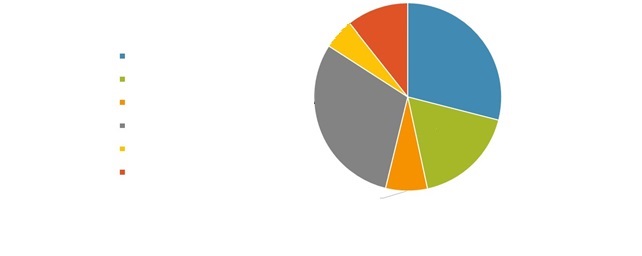 الشكل 2العدد الكلي للمشاركين في اجتماعات لجنة الدراسات 2 (لكل منطقة) واجتماعات أفرقة المقررين
(سبتمبر 2014 - أبريل 2017)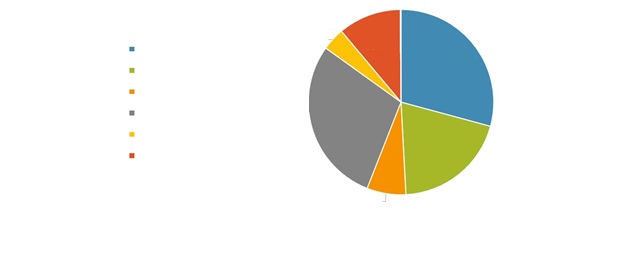 الشكل 3عدد المساهمات الواردة من الأعضاء للنظر فيها خلال اجتماعات لجنة الدراسات 2 واجتماعات أفرقة المقررين (لكل منطقة)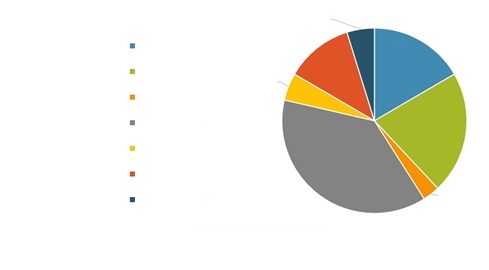 الجدول 1عدد المساهمات الواردة لكل مسألة من مسائل لجنة الدراسات 2 (سبتمبر 2014 - أبريل 2017)الجدول 2عدد المساهمات الواردة كل سنة للجنة الدراسات 2 (سبتمبر 2014 - أبريل 2017)الشكل 4عدد المساهمات الواردة لكل مسألة من مسائل لجنة الدراسات 2 واجتماعات أفرقة المقررين (مع إيراد المصدر)
(سبتمبر 2014 - أبريل 2017)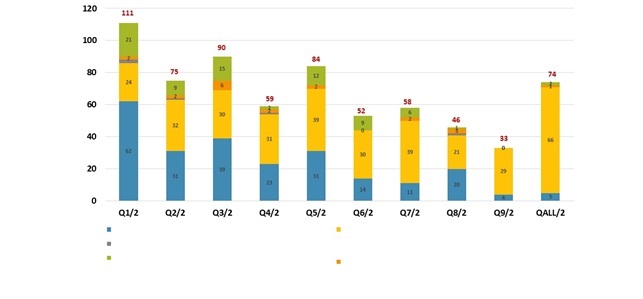 2	الاجتماعات1.2	اجتماعات فريق الإدارةالتقى رئيس لجنة الدراسات 2 ونوابه الحاضرون في دبي خلال المؤتمر العالمي لتنمية الاتصالات. وفضلاً عن هذا الاجتماع الأولي، عقدت أربع اجتماعات لفريق إدارة لجنة الدراسات 2 مع نواب الرئيس والمقررين ونواب المقررين ومسؤولي التنسيق في مكتب تنمية الاتصالات عشيّة الاجتماع السنوي للجنة الدراسات 2، من أجل التحضير للاجتماع، والموافقة على خطة إدارة الوقت، واستعراض التقدم المحرز في إطار كل مسألة قيد الدراسة، ومناقشة الأنشطة المزمع إجراؤها والجارية، والخروج بمقترحات بشأن مواصلة تحسين أداء لجان الدراسات.2.2	اجتماعات لجنة الدراسات 2خلال فترة الدراسة، اجتمعت لجنة الدراسات 2 أربع مرات: ثلاث مرات في شهر سبتمبر من كل عام (2014 و2015 و2016)، وعُقد الاجتماع الرابع والأخير في أبريل 2017. ويعرض الملحق 2 تواريخ اجتماعات لجنة الدراسات وأفرقة المقررين، مع مراعاة أن كل فريق من أفرقة المقررين يلتقي بشكل منفصل أيضاً وخلال الاجتماع السنوي للجنة الدراسات كذلك. ويجرى كم كبير من العمل إلكترونياً وبالمراسلة في الفترات الفاصلة بين الاجتماعات الفعلية.1.2.2	الاجتماع الأول، عُقد في جنيف من 22 إلى 26 سبتمبر 2014، واتخذ القرارات الهامة التالية:-	اعتماد رئيس ونواب المقرر لمسائل الدراسة التسع؛-	الموافقة على وضع خطط عمل محددة ومفصّلة لكل مسألة من المسائل التسع؛-	إنشاء فرقة العمل 1/2 لتيسير عمل لجنة الدراسات 2 لقطاع تنمية الاتصالات بشأن المسائل المسندة إليها؛-	الموافقة على تواريخ عقد اجتماعات أفرقة المقررين في عام 2015.ويرد تقرير هذا الاجتماع على الإنترنت في: https://www.itu.int/md/D14-SG02-R-0010/.2.2.2	الاجتماع الثاني، عُقد في جنيف من 7 إلى 11 سبتمبر 2015، واتخذ القرارات الهامة التالية:-	الموافقة على تقرير الاجتماع السابق؛-	اعتماد المرشحين لمنصب نواب المقرّر الجدد على النحو التالي: للمسألة 2/2 (الصحة الإلكترونية) السيدة مالينا جوردانوفا (بلغاريا)، وللمسألة 3/2 (الأمن السيبراني) السيد كريستوفر باندا (ملاوي)، وللمسألة 7/2 (التعرض البشري للمجالات الكهرمغنطيسية) السيد ديرك-أوليفر فون دير إيمدن (سويسرا)؛-	الموافقة على تواريخ اجتماعات أفرقة المقررين في عام 2016.ويرد تقرير هذا الاجتماع على الإنترنت في: https://www.itu.int/md/D14-SG02-R-0021/. 3.2.2	الاجتماع الثالث، عُقد في جنيف من 26 إلى 30 سبتمبر 2016، واتخذ القرارات الهامة التالية:-	الموافقة على تقرير الاجتماع السابق؛-	الموافقة على ترشيح السيد أناندا كانال (نيبال) والسيد خوان بابلوس ثيبالوس أوسبينا نائبي مقرر جديدين للمسألة 8/2؛-	مناقشة العمل المستقبلي للجنة الدراسات 2 لقطاع تنمية الاتصالات ومسائل الدراسة المسندة إليها خلال الاجتماعات الإضافية وجلسات شحذ الأفكار التي جرى تحديد وقتها خلال الأسبوع؛-	مناقشة المقترحات الأولية بشأن مستقبل المسائل المسندة للجنة الدراسات 2؛-	الموافقة على تواريخ اجتماعات أفرقة المقررين في يناير عام 2017.ويرد تقرير هذا الاجتماع على الإنترنت في: https://www.itu.int/md/D14-SG02-R-0032.4.2.2	الاجتماع الرابع والأخير، عُقد في جنيف من 3 إلى 7 أبريل 2017.-	الموافقة على 9 تقارير تحتوي على النواتج التي دعا إليها المؤتمر العالمي لتنمية الاتصالات لعام 2014 لجميع المسائل المسندة للجنة الدراسات 2.كما أجرى الاجتماع مناقشات مثمرة بشأن مستقبل مسائل الدراسات الحالية والتي ستسترشد بها الدول الأعضاء عند التحضير للمؤتمر العالمي لتنمية الاتصالات لعام 2017. ويتضمن الملحق 3 بالتقرير الحالي ملخصاً لهذه المناقشات.وتم النظر أيضاً في تواريخ اجتماعات لجنة الدراسات 2 خلال فترة الدراسات التالية 2021-2018.ويرد تقرير هذا الاجتماع على الإنترنت في: https://www.itu.int/md/D14-SG02-R-0043.3	ملخّص النتائج الرئيسية المحرزةيعرض هذا القسم لمحة عامة عن نواتج كل مسألة من مسائل لجنة الدراسات 2.المسائل المتصلة بتطبيقات تكنولوجيا المعلومات والاتصالات والأمن السيبراني1.3	المسألة 1/2: إقامة المجتمع الذكي: التنمية الاجتماعية والاقتصادية من خلال تطبيقات تكنولوجيا المعلومات والاتصالاتيمكن الاطلاع على التقرير المعتمد لاجتماع فريق المقرر المعقود في أبريل 2017 بشأن المسألة 1/2 في الوثيقة 2/REP/22 واعتُمد التقرير النهائي والمبادئ التوجيهية المتاحة في الوثيقة 2/413 على أن يتم إدخال عدد من التغييرات عليه.وفيما يتعلق بمستقبل المسألة 1/2، تشير نتائج الاستقصاءين اللذين أجرتهما لجنتا الدراسات التابعتان لقطاع تنمية الاتصالات بشأن العمل الجاري ومستقبل المسألة 1/2 إلى ضرورة استمرار هذه المسألة. وتنظر المساهمة المقدمة من جمهورية كوريا (2/457 (Rev.1)) في أهمية تحقيق المجتمع الذكي وتشير إلى أن عديد من المبادرات والمشاريع جارية لتحقيق المجتمع الذكي، وبالتالي ينبغي أن تستمر المسألة 1/2 خلال فترة الدراسة التالية. ومع الموافقة على اعتماد مبادئ أهداف التنمية المستدامة عند تناول المسألة 1/2 خلال فترة الدراسة التالية، اقترح إدراج المسائل المتصلة بكيفية تحسين تكنولوجيا المعلومات والاتصالات للقيم الموجهة نحو المستقبل مثل مشاركة المواطنين والتعاون فيما بين أصحاب المصلحة وانفتاح المعلومات وتقاسم الموارد والتوزيع العادل للمنافع خلال فترة الدراسة التالية. واقترح فريق المقرر الاستمرار في تناول مسألة الدراسة.2.3	المسألة 2/2: المعلومات والاتصالات/تكنولوجيا المعلومات والاتصالات لأغراض الصحة الإلكترونيةيمكن الاطلاع على التقرير المعتمد لاجتماع فريق المقرر المعقود في أبريل 2017 بشأن المسألة 2/2 في الوثيقة 2/REP/23.واعتُمد التقرير النهائي والمبادئ التوجيهية المتاحة في الوثيقة 2/414، والوثيقة المؤقتة 2/TD/16 التي تتضمن التعديلات التي طُلب إدراجها خلال اجتماع فريق المقرر على أن يتم إدخال عدد من التغييرات عليه.وفيما يتعلق بمستقبل المسألة 2/2، أبرز استقصاء المشاركين أهمية هذا الموضوع، والحاجة إلى عقد ورش عمل ذات صلة بل ودمج المسألة 2/2 مع المسألة 2/7 (التعرض البشري للمجالات الكهرمغنطيسية) باعتبارها مسألة أوسع نطاقاً بشأن استعمال تكنولوجيا المعلومات والاتصالات للوصول إلى مجتمع صحي. وعرضت اليابان بعض الأفكار بشأن استمرار المسألة 2/2 (2/462). واقترحت إسرائيل حذف التوصيفات المتعلقة بالتعرض البشري للمجالات الكهرمغنطيسية، واقترحت مؤسسة إنتل (الولايات المتحدة الأمريكية) إدراج مفهوم إنترنت الأشياء (IoT) وتطبيقات الاتصالات المتنقلة الدولية-2020. واقترح فريق المقرر الاستمرار في تناول مسألة الدراسة.3.3	المسألة 3/2: تأمين شبكات المعلومات والاتصالات: أفضل الممارسات من أجل بناء ثقافة الأمن السيبراني يمكن الاطلاع على التقرير المعتمد لاجتماع فريق المقرر المعقود في أبريل 2017 بشأن المسألة 3/2 في الوثيقة 2/REP/24.واعتُمد التقرير النهائي المتاح في الوثيقة 2/415 والوثيقة المؤقتة 2/TD/17 التي تتضمن التعديلات التي طُلب إدراجها خلال اجتماع فريق المقرر على أن يتم إدخال عدد من التغييرات عليه.وفيما يتعلق بمستقبل المسألة 3/2، أكد استقصاء المشاركين ضرورة استمرار الدراسة في ضوء التغييرات المستمرة التي تطرأ على التكنولوجيا وما يستجد من تهديدات. واقتُرح إجراء دراسة عن حماية معلومات المواطنين والبنية التحتية للمعلومات الحرجة الوطنية. وسُلّط الضوء على ضرورة الجمع بين الدراسة وإصدار التقارير السنوية وعقد ورش عمل مع أطراف/منظمات أخرى. ولدى مناقشة مستقبل المسألة، نظر فريق المقرر في كيفية تنقيح عنوان المسألة بحيث يعكس الطابع المتطور للأمن السيبراني والمواضيع قيد الدراسة. وأطلعت الجلسة العامة للجنة الدراسات 2 على العنوان التالي: "أفضل الممارسات للتصدي للتهديدات الناشئة والمتطورة التي تواجه الأمن السيبراني". واقترح فريق المقرر الاستمرار في تناول مسألة الدراسات. 4.3	المسألة 4/2: تقديم المساعدة إلى البلدان النامية لتنفيذ برامج المطابقة وقابلية التشغيل البينييمكن الاطلاع على التقرير المعتمد لاجتماع فريق المقرر المعقود في أبريل 2017 بشأن المسألة 4/2 في الوثيقة 2/REP/25.واعتُمد التقرير النهائي المتاح في الوثيقة 2/416 على أن يتم إدخال عدد من التغييرات عليه.وفيما يتعلق بمستقبل المسألة 4/2، أكد الاستقصاءان أهمية الموضوع ولا سيما تقديم المساعدة للبلدان في تنفيذ نظم المطابقة والتشغيل البيني. وسُلّط الضوء على العمل القائم في إطار برنامج مكتب تنمية الاتصالات. ولدى مناقشة مستقبل المسألة 4/2، نظر فريق المقرر في مساهمة مقدمة من موريتانيا (2/426 + الملحق) تقترح مواصلة الدراسة في إطار المسألة 4/2 بعد مراجعة نطاقها وتعديل منهجية عملها. وقُدمت مساهمة من معهد بحوث التنمية في مجال الاتصالات (البرازيل) (2/459) تضمنت آراء بشأن كيفية إسهام مسألة من مسائل لجان الدراسات لقطاع تنمية الاتصالات تتناول المطابقة وقابلية التشغيل البيني في دعم أهداف التنمية المستدامة والمجالات التي سيتطلب تطبيق إنترنت الأشياء فيها، الذي يستلزم مليارات الوصلات، معرفةً بالمعدات القائمة. واقتُرحت عدة وجهات نظر شملت ما يلي: التنظيم التقني، والقواعد الوطنية، والجودة، والسلامة، والتشغيل البيني، والتداخل، والاستدامة، والموثوقية، والقدرة على الصمود، والتزييف، والوعي، وميسورية التكلفة، (عن طريق تحقيق وفورات الحجم التي تعززها المطابقة والتشغيل البيني) وما إلى ذلك. ولئن أقرت بعض الإدارات بأهمية المطابقة والتشغيل البيني، فقد أشارت إلى أنه قد لا يلزم التركيز على تنفيذ مسألة دراسة بعينها. وأعربت إدارات أخرى عن دعمها التام للاستمرار في تناول مسألة الدراسة. واقتُرح وضع جدول يتضمن تحليلاً للأعمال المقرر أجراؤها في إطار مسألة الدراسة المقترحة وللعمل الجاري حالياً في مكتب تنمية الاتصالات بشأن المطابقة والتشغيل البيني، باعتبار أن هذا الجدول يمثل أداة مفيدة تساعد في فهم أي الدراسات يمكن إجراؤها. واقترح فريق المقرر الاستمرار في تناول مسألة الدراسة. المسائل المتصلة بتغير المناخ والبيئة والاتصالات في حالات الطوارئ5.3	المسألة 5/2: استعمال الاتصالات/تكنولوجيا المعلومات والاتصالات من أجل التأهب للكوارث والتخفيف من آثارها والتصدي لهايمكن الاطلاع على التقرير المعتمد لاجتماع فريق المقرر الصادر في أبريل 2017 بشأن المسألة 5/2 في الوثيقة 2/REP/26.واعتُمد التقرير النهائي للمسألة 5/2 المتاح في الوثيقة 2/417.واعتُمد التقرير النهائي والمبادئ التوجيهية الواردة في الوثيقة 2/415، والوثيقة المؤقتة 2/TD/17 التي تتضمن التعديلات التي طُلب إدراجها خلال اجتماع فريق المقرر على أن يتم إدخال عدد من التغييرات عليه.وفيما يتعلق بمستقبل المسألة 5/2، كشف استقصاء المشاركين أهمية اتصالات الطوارئ، بل سيما لكثير من البلدان النامية وللدول الأعضاء في الاتحاد ككل. وأشارت بعض الملاحظات إلى ضرورة دمج المسألة 5/2 مع المسألة 6/2 (تغير المناخ). واقتُرح اعتماد نهج نموذجي إزاء اختصاصات مسألة الدراسة للسماح بإجراء مناقشة أكثر تفصيلاً وجوهرية بشأن موضوع محدد ومركز (2/461) خلال اجتماع فريق المقرر. واعتبر هذا النهج مؤاتياً واقترح في الوقت ذاته إدخال تغييرات على النماذج المختلفة. وأعرب المشاركون في الاجتماع عن تفضيلهم لإبقاء المسألة 5/2 منفصلة عن المسألة 6/2 للسماح بتركيز العمل. واقترح فريق المقرر الاستمرار في تناول هذه المسألة.6.3	المسألة 6/2: تكنولوجيا المعلومات والاتصالات وتغير المناخيمكن الاطلاع على التقرير المعتمد لاجتماع فريق المقرر المعقود في أبريل 2017 بشأن المسألة 6/2 في الوثيقة 2/REP/27.واعتُمد التقرير النهائي المتاح في الوثيقة 2/418، والوثيقة المؤقتة 2/TD/18 التي تتضمن التعديلات التي طُلب إدراجها خلال اجتماع فريق المقرر على أن يتم إدخال عدد من التغييرات عليه. وفي حين أُشير في استقصاء المشاركين إلى أن هذه المسألة ظلت قائمة بشكل من الأشكال في عدة فترات دراسة، لا يزال تغير المناخ يمثل أولوية لمعظم البلدان. وأبديت اقتراحات من خلال الاستقصاء لدمج المسألتين 6/2 و5/2 (الاتصالات في حالات الطوارئ) والمسألة 8/2 (المخلفات الإلكترونية) التي تركز أيضاً على تنفيذ المعايير التي صممت في إطار لجنة الدراسات 5 لقطاع تقييس الاتصالات. وناقشت أفرقة المقررين مساهمة مقدمة من المقرر (2/TD/15) تضمنت اقتراحاً بأن تركز فترة الدراسة المقبلة على أفضل الممارسات والمبادئ التوجيهية بما يتماشى مع الهدف 13 من أهداف التنمية المستدامة، وأن يتغير عنوان المسألة إلى "أفضل الممارسات والمبادئ التوجيهية للعمل المناخي القائم على تكنولوجيا المعلومات والاتصالات". واتُفق كذلك على إدراج تركيز محدد على الحلول حيث يمكن للدول الصغيرة الجزرية النامية (SIDS) وأقل البلدان نمواً (LDC) والبلدان المعرضة الأخرى للخطر الاستفادة من العمل الجاري في إطار المسألة قيد الدراسة. وأُشير كذلك إلى ضرورة إشراك خبراء معنيين آخرين أو وزارات البيئة أو المنظمات الأخرى على المستوى الوطني للمساهمة في هذا الموضوع. واقترح فريق المقرر الاستمرار في تناول مسألة الدراسة.7.3	المسألة 7/2: الاستراتيجيات والسياسات المتعلقة بالتعرض البشري للمجالات الكهرمغنطيسيةيمكن الاطلاع على التقرير المعتمد لاجتماع فريق المقرر المعقود في أبريل 2017 بشأن المسألة 7/2 في الوثيقة 2/REP/28. واعتُمد التقرير النهائي المتاح في الوثيقة 2/419 والوثيقة المؤقتة 2/TD/17، التي تتضمن التعديلات التي طُلب إدراجها خلال اجتماع فريق المقرر على أن يتم إدخال عدد من التغييرات عليه.وفيما يتعلق بمستقبل المسألة 7/2، أجمع المجيبون على استقصاء المشاركين على أهمية الموضوع وإن اختلفوا حول شكل المسألة في المستقبل. فأشار بعضهم إلى أهمية تعزيز السياسات التي تدعم نشر تكنولوجيات لاسلكية تمتثل للمعايير الدولية، في حين أشار آخرون إلى ضرورة دمج المسألة 7/2 مع المسألة 2/2 (الصحة الإلكترونية). وأُشيد بالتعاون مع منظمة الصحة العالمية في هذا الصدد. وتضمنت مساهمات قدمت إلى فريق المقرر (2/410 و2/434) مسألة منقحة استناداً إلى زيادة التغلغل الخلوي، ونمو الحركة، وزيادة استعمال خدمات البيانات، وتغطية الشبكات، وزيادة السعة. واقترح فريق المقرر الاستمرار في تناول مسألة الدراسة.8.3	المسألة 8/2: استراتيجيات وسياسات لسلامة التخلّص من مواد مخلفات الاتصالات/تكنولوجيا المعلومات والاتصالات أو إعادة استخدامهايمكن الاطلاع على التقرير المعتمد لاجتماع فريق المقرر المعقود في أبريل 2017 بشأن المسألة 8/2 في الوثيقة 2/REP/29.واعتُمد التقرير النهائي المتاح في الوثيقة 2/420 على أن يتم إدخال عدد من التغييرات عليه.وفيما يتعلق بمستقبل المسألة 8/2، أشار استقصاء المشاركين إلى ضرورة مواءمة المسألة 8/2 مع عمل لجنة الدراسات 5 لقطاع تقييس الاتصالات، مع اقتراح دمج المسألة 8/2 مع المسألة 6/2 (تغير المناخ) وتنقيح المسألة 7/2 (التعرض البشري للمجالات الكهرمغنطيسية). ولدى مناقشة مستقبل المسألة 8/2، اقترح الاستمرار في تناول المسألة 8/2 ولئن كان من الضروري تعديل نطاقها. وقُدمت مساهمة من كولومبيا (2/432) اقترحت بدائل مختلفة لفترة الدراسة التالية عن طريق مواءمة المسألة 8/2 مع أهداف التنمية المستدامة المرتبطة بالمخلفات الإلكترونية والكهربائية. وفي إطار الهدف 1 (القضاء على الفقر)، تشجيع إنشاء برامج لدمج جهات إعادة التدوير ضمن النظم الرسمية لإدارة مخلفات المعدات الكهربائية والإلكترونية؛ والهدف 3 (الصحة الجيدة والرفاه)، استحداث برامج إدارة مخلفات المعدات الكهربائية والإلكترونية التي تحدد وتستحدث وتنشر أدلة إرشادية/أدلة لمعالجة المخلفات الإلكترونية؛ والهدف 12 (الاستهلاك والإنتاج المسؤولان)، وضع استراتيجيات تشجع المستهلكين والمنتجين على إعادة المعدات الكهربائية والإلكترونية المستعملة؛ والهدف 13 (العمل المناخي)، تصميم برامج لإدارة مخلفات المعدات الكهربائية والإلكترونية بما يكفل أثراً إيجابياً على البيئة. واقترح فريق المقرر الاستمرار في تناول مسألة الدراسة.9.3	المسألة 9/2: تعيين مواضيع الدراسة التي تتناولها لجان دراسات قطاع تقييس الاتصالات وقطاع الاتصالات الراديوية والتي تتسم بأهمية خاصة للبلدان الناميةيمكن الاطلاع على التقرير المعتمد لاجتماع فريق المقرر المعقود في أبريل 2017 بشأن المسألة 9/2 في الوثيقة 2/REP/30.واعتُمد التقرير النهائي المتاح في الوثيقة 2/421 على أن يتم إدخال عدد من التغييرات عليه.ولدى النظر في مستقبل المسألة 9/2، اتفق المشاركون في الاستقصاءين على أهمية الموضوع وعلى ضرورة تعزيز التعاون بين القطاعات. غير أنه أُشير في اجتماع فريق المقرر إلى أن المسألة لم تتلق مساهمات كثيرة للنظر فيها خلال فترة الدراسة. وفي هذا الصدد، يمكن أن تكون الآليات الأخرى أكثر ملاءمة. وفي حالة استمر هذا الموضوع خلال فترة الدراسة المقبلة، سيلزم استحداث آلية مناسبة. وينبغي للآلية المستقبلية المحتملة هذه أن تنظر في دعوة ممثلين عن القطاعين الآخرين وعن الأمانة العامة لعرض أحدث الأنشطة التي يضطلعون بها على أساس منتظم. وفي المستقبل، ينبغي إيلاء الاعتبار لمزايا عقد اجتماعات المسألة 9/2 والمساوئ التي ينطوي عليها إعداد التقرير النهائي وتكاليف الترجمة، وما إلى ذلك. ويمكن دعوة ممثلي القطاعات إلى الجلسات العامة الافتتاحية للجنتي الدراسات التابعتين لقطاع تنمية الاتصالات لعرض أنشطتهم. ومن المفهوم أن ترد تطلعات البلدان النامية في خطة عمل قطاع تنمية الاتصالات، وأنه قد يكون من المفيد المطابقة بين هذه التطلعات وما تقدمه القطاعات بالفعل في هذا الصدد.وفيما يتعلق بعمل فريق التنسيق بين القطاعات المعني بالقضايا ذات الاهتمام المشترك، أشير إلى أن المناقشات التي تدور في إطار الفريق، لا تصل إلى المشاركين في لجنتي دراسات قطاع تنمية الاتصالات. واتُفق على أهمية هذا الموضوع إلا أنه ينبغي إعادة النظر في الآلية. وأُشير إلى أن المسألة في حد ذاتها يمكن وقف العمل بها مع تشجيع التنسيق الوثيق مع فريق التنسيق بين القطاعات، ودعوة ممثلين عن القطاعات والأمانة العامة لعرض هذه الأنشطة خلال اجتماعات لجنتي الدراسات 1 و2 لقطاع تنمية الاتصالات حيث لا تقتصر أهمية هذه العروض على البلدان النامية بل تمتد لتشمل البلدان المتقدمة أيضاً. واقترح فريق المقرر وقف العمل بمسألة الدراسة واستكشاف آليات بديلة أخرى.10.3	فرقة العمل 1/2يمكن الاطلاع على التقرير المعتمد لاجتماع فرقة العمل 1/2 في الوثيقة 2/REP/31.وفيما يتعلق بمستقبل فرق العمل للجان الدراسات التابعة لقطاع تنمية الاتصالات، جرى النظر في الردود الواردة على الاستقصاءين إلى جانب تعقيبات وأفكار من رئيس فرقة العمل 1/2. واختلف المجيبون على الاستقصاءين حول فائدة فرق العمل في قطاع تنمية الاتصالات. ولدى مناقشة مستقبل فرقة العمل 1/2، أشار المشاركون إلى أن ولاية فرقة العمل وصلاحياتها يتعين أن تكون واضحة لجميع مسائل الدراسة المسندة وللمقررين الذين يترأسون هذه المسائل، حتى يتسنى لفرقة العمل أن تؤدي مهامها على الوجه الصحيح. وإذا لم تتحقق هذه العناصر، عندئذ ينبغي حل فرقة العمل 1/2. وأخذ عدد من المشاركين في الاجتماع علماً بذلك ووافقوا على أن يكون التركيز والأولوية في قطاعي الاتحاد الآخرين لعمل فرق العمل بدلاً من مسائل الدراسة. وقد اتفق المشاركون على أن النهج المفضل يتمثل في الحصول على مواضيع الدراسة أولاً ثم تحديد ما إذا كان ثمة حاجة إلى إنشاء فرقة عمل. وبعد تحديد مسائل الدراسة يمكن حينها تحديد اختصاصات وولاية واضحة.4	نتائج الاستقصاءات المتعلقة بعمل لجنتي دراسات قطاع تنمية الاتصالات خلال الأشهر القليلة الماضية، أطلقت لجنتا الدراسات لقطاع تنمية الاتصالات استقصاءين لاستقاء الآراء بشأن الجوانب المختلفة المتعلقة بعمل لجنتي دراسات قطاع تنمية الاتصالات.1.4	الاستقصاء العالمي بشأن عمل لجنتي دراسات قطاع تنمية الاتصالات (فترة الدراسة السادسة، 2017-2014)أطلقت المسألة 9/2 المسندة إلى لجنة الدراسات 2 لقطاع تنمية الاتصالات "الاستقصاء العالمي بشأن عمل لجنتي الدراسات لقطاع تنمية الاتصالات (فترة الدراسة السادسة، 2017-2014)" وأُرسل إلى مسؤولي التنسيق المعينين في الدول الأعضاء بالاتحاد وأعضاء القطاعات والمنتسبين والهيئات الأكاديمية وأعضاء أفرقة الإدارة للجنتي الدراسات 1 و2 لقطاع تنمية الاتصالات عبر رسالة معممة في نوفمبر 2016 (BDT/IP/CSTG-14). وكان الهدف من هذا الاستقصاء أساساً جمع تعليقات بشأن جدوى نتائج الدراسات التي تضطلع بها لجنتا الدراسات 1 و2 لقطاع تنمية الاتصالات، وفهم أهمية المواضيع قيد الدراسة، والتماس مساهمات بشأن المجالات ذات الأولوية في المستقبل. وعند إغلاق الاستقصاء، كان قد ورد 40 رداً عليه. وشكل ممثلو الإدارات والكيانات المرتبطة بها والوزارات 57,5 في المائة من المجيبين. وأُتيحت بعض النتائج على النحو التالي:-	بشأن هيكل لجان الدراسات التابعة لقطاع تنمية الاتصالات وعددها، اعتبر أن اللجنتين الحاليتين عددهما مناسب. إلا أن بعض التعليقات الواردة كشفت أن الأعضاء يرون أن بعض مسائل الدراسة مسندة إلى لجان دراسات غير مناسبة (فينبغي أن تسند مسألتي المخلفات الإلكترونية والتعرض البشري للمجالات الكهرمغنطيسية إلى لجنة الدراسات 1). وذُكر كذلك الالتباس القائم بشأن ولاية لجان الدراسات. كما أشار عدد من المشاركين إلى العدد الكبير لمسائل الدراسة. وأعرب بعض المجيبين عن أنه سيكون من المنطقي دمج المسائل لتعزيز لجان الدراسات التابعة لقطاع تنمية الاتصالات. ولم يبد أي من المجيبين رغبة في زيادة عدد المسائل المسندة لكل لجنة من لجان الدراسات.-	وأُكدت ضرورة تجنب ازدواج العمل الجاري في إطار لجان الدراسات التابعة لقطاعي الاتحاد الآخرين. فهناك مواضيع يتولى قطاعا تقييس الاتصالات والاتصالات الراديوية دراستها حالياً بالفعل.	وصنّف المجيبون مستوى رضاهم عن نواتج المسائل المسندة إلى لجنة الدراسات 1 ولجنة الدراسات 2 لقطاع تنمية الاتصالات من حيث أهميتها والنواتج الصادرة عنها لفترة الدراسة المعنية. وفي هذا الصدد، أشار المجيبون إلى أنهم "راضون للغاية" عن المسائل 5/1 و7/1 و8/1 والقرار 9 والمسألة 1/2 (التي رُبطت بتصنيف "مرض") و3/2 و5/2، وأعطوا تصنيف "مرض" للمسائل 1/1 و2/1 و3/1 و4/1 و5/1 و6/1 و2/2 و4/2 و6/2 و7/2 و8/2 و9/2. ولم يؤشر أغلب المجيبين إلى تصنيف "محايد" أو "غير راض" بالنسبة لنواتج مسائل الدراسة المسندة إلى لجنتي الدراسات 1 و2.ويمكن الاطلاع على تفاصيل الاستقصاء في الوثيقة 2/448 + الملحقات.2.4	الاستقصاء المتعلق بالمسائل المسندة إلى لجان الدراسات لقطاع تنمية الاتصالات وإجراءاتها ومقترحاتها بشأن الأنشطة المستقبليةأطلق فريق إدارة لجنة الدراسات 1 ونائب رئيسة اللجنة السيدة ريجينا فلير آسومو-بيسو، كوت ديفوار، ورئيسة لجنة الدراسات 1، السيدة روكسان ماكيلفان فيبر، "الاستقصاء المتعلق بالمسائل المسندة إلى لجان الدراسات لقطاع تنمية الاتصالات وإجراءاتها ومقترحاتها بشأن الأنشطة المستقبلية"، الذي استهدف جميع المشاركين في اجتماعات لجان الدراسات التابعة لقطاع تنمية الاتصالات واجتماعات أفرقة المقررين. وعرضت السيدة كريسيتين سوند هيكل الاستقصاء، مقسماً إلى ثلاثة أقسام: القسم الأول يحتوي على معلومات الاتصال؛ والقسم الثاني يتضمن تحليلاً للمسائل المسندة للجنتي الدراسات 1 و2 ومقترحات بشأنها؛ أما القسم الثالث فيحتوي على مقترحات لتعزيز أنشطة لجان الدراسات التابعة لقطاع تنمية الاتصالات خلال فترة الدراسة التالية. وبلغ مجموع الردود الواردة 28 رداً من 22 بلداً. وجرى تحليل المشاركة الإقليمية على النحو التالي: إفريقيا (%29) والأمريكتان (%19) وآسيا والمحيط الهادئ (%19) وكومنولث الدول المستقلة (%9) وأوروبا (%24). وطُلب إلى المشاركين تقديم آرائهم بشأن مستقبل كل مسألة في لجنتي الدراسات 1 و2 لقطاع تنمية الاتصالات. وعُرضت أربعة احتمالات: الاستمرار أو الدمج أو المراجعة أو التعليق. وكشفت النتائج ضرورة استمرار جميع المسائل. غير أنه اقترح مراجعة بعض المسائل أو دمجها مع مسائل أخرى. وتمثل أحد الجوانب الأهم في طلبٍ قدم لدمج المسألتين 1/1 و2/1 سوياً إلى جانب ضرورة تجنب ازدواج وتداخل العمل في إطار لجان الدراسات لقطاع تنمية الاتصالات ومع عمل اللجان في القطاعات الأخرى.ويمكن الاطلاع على التفاصيل الكاملة للاستقصاء في الوثيقة 2/453 + الملحق.5	الخلاصةاضطلعت لجنة الدراسات 2 بولايتها بنجاح نتيجة العمل الجاد والإخلاص والمثابرة والمرونة والخبرة من جانب جميع الأطراف المعنية وهي: فريق إدارة لجنة الدراسات 2 ونواب الرئيس والمقررون ونواب المقررين ومسؤولو الاتصال والأمانة والمساهمون النشطون والمشاركون في الاجتماعات والمترجمون الفوريون والمترجمون التحريريون. واستطاع الفريق إنجاز رسالته بدعم قوي من مدير مكتب تنمية الاتصالات وموظفي المكتب.الملحـق 1قائمة بأسماء رئيس ونواب الرؤساء والمقررين ونواب المقررين
ومسؤولي التنسيق في مكتب تنمية الاتصالات للجنة الدراسات 2فترة الدراسة السادسة (2017-2014)رئيس ونواب رؤساء لجنة الدراسات 2الملحق 2لجنة الدراسات 2 لقطاع تنمية الاتصالات:
قائمة باجتماعات لجان الدراسات وأفرقة المقررين
وورش العمل المرتبطة بها (2017-2014)الملحق 3مقترح بشأن موضوعات الدراسة للجنة الدراسات 2 لقطاع تنمية الاتصالات
نتيجةً لاجتماعات الفريق المخصص المعقودة في الفترة من 3 إلى 6 أبريلأنشئ فريق مخصّص بهدف جمع بعض الأفكار المتعلقة بمستقبل كل مسألة من المسائل المسندة إلى لجنة الدراسات 2.وترد آراء المشاركين المشتركة بشأن عناوين المسائل المقترحة لفترة الدراسة المقبلة في العمود الأخير من الجدول أدناه. ويتضمن الجدول أيضاً الأفكار والموضوعات والكلمات الرئيسية التي اقترحها بعض المشاركين وترد في أعمدة الجدول الأخرى، وإن لم تناقش خلال الاجتماع. ومن المأمول أن يساعد هذا الجدول الإدارات في أعمالها التحضيرية للمؤتمر العالمي لتنمية الاتصالات المقبل.وعرض الاجتماع الأول، الذي عُقد يوم الإثنين 3 أبريل 2017 (الساعة 17:00-17:50)، أفكاراً أولية بشأن النهج المقرّر اتباعه إزاء مشاريع المقترحات المتعلقة بموضوعات الدراسة في إطار لجنة الدراسات 2 لقطاع تنمية الاتصالات خلال فترة الدراسة القادمة.ولم يُبد المشاركون في الاجتماع الثاني، الذي عُقد يوم الثلاثاء 4 أبريل 2017 (الساعة 17:45-19:15)، أي اعتراض على استمرار العمل بالمسائل 1/2 و2/2 و3/2 و5/2 و7/2 و8/2. وتستلزم المسائل 4/2 و6/2 و9/2 مواصلة النقاش بشأنها. ووافق الاجتماع على تحديد أهداف التنمية المستدامة التي توافق كل مسألة من مسائل الدراسة. كما وافق الاجتماع على تحديد النتائج المقابلة الواردة في مساهمة قطاع تنمية الاتصالات في الخطة الاستراتيجية للاتحاد لكل مسألة. وواصل الاجتماع الثالث الذي عُقد يوم الأربعاء، 5 أبريل 2017 (الساعة 17:45-19:00)، تطوير المحتوى المبيّن في الجدول واتفق على انتظار مساهمات أفرقة المقررين بشأن المسائل 3/2 و4/2 و6/2 لاستكمال مشروع مساهمة لعرضها على الجلسة العامة للجنة الدراسات 2 من أجل النظر فيها. ووافق الاجتماع على أن استبدال المسألة 9/2 يستوجب تنفيذ آلية بديلة لتبادل المعلومات بشأن أنشطة قطاع تقييس الاتصالات/قطاع الاتصالات الراديوية/الأمانة العامة طوال فترة الدراسة.وأضاف الاجتماع الرابع والأخير، الذي عُقد يوم الخميس 6 أبريل 2017 (الساعة 17:45-19:15)، عناوين مقترحة للمسألتين 3/2 و5/2. ووُضع كذلك عنوان مقترح للمسألة 6/2، وإن ظل ذلك مرهوناً بإجراء مزيد من النقاش خلال اجتماع فريق المقرر المقبل يوم الجمعة 7 أبريل.___________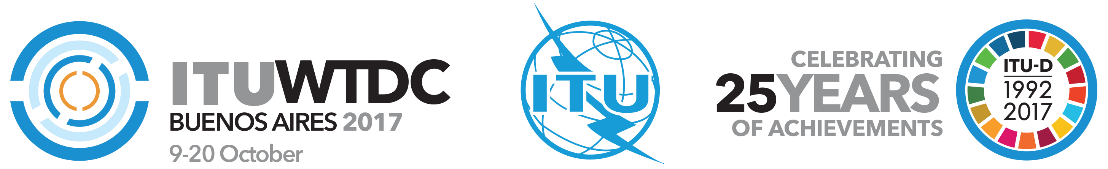 الفريق الاستشاري لتنمية الاتصالات (TDAG)الاجتماع الثاني والعشرون، جنيف، 12-9 مايو 2017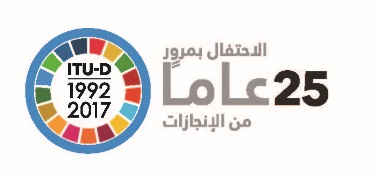 الوثيقة TDAG17-22/14-A30 أبريل 2017الأصل: بالإنكليزيةرئيس لجنة الدراسات 2 لقطاع تنمية الاتصالاترئيس لجنة الدراسات 2 لقطاع تنمية الاتصالاترئيس لجنة الدراسات 2 لقطاع تنمية الاتصالاتتقرير عن أنشطة لجنة الدراسات 2 لقطاع تنمية الاتصالات
في فترة الدراسة السادسة بين المؤتمر العالمي لتنمية الاتصالات لعام 2014
والمؤتمر العالمي لتنمية الاتصالات لعام 2017تقرير عن أنشطة لجنة الدراسات 2 لقطاع تنمية الاتصالات
في فترة الدراسة السادسة بين المؤتمر العالمي لتنمية الاتصالات لعام 2014
والمؤتمر العالمي لتنمية الاتصالات لعام 2017تقرير عن أنشطة لجنة الدراسات 2 لقطاع تنمية الاتصالات
في فترة الدراسة السادسة بين المؤتمر العالمي لتنمية الاتصالات لعام 2014
والمؤتمر العالمي لتنمية الاتصالات لعام 2017ملخص:يلخص هذا التقرير الأنشطة التي اضطلعت بها لجنة الدراسات 2 في فترة الدراسة السادسة بين المؤتمر العالمي لتنمية الاتصالات لعام 2014 (WTDC-14) والمؤتمر العالمي لتنمية الاتصالات لعام 2017 (WTDC-17).الإجراء المطلوب:يُرجى من الفريق الاستشاري لتنمية الاتصالات أن يحيط علماً بهذه الوثيقة وأن يقدم أي توجيه بما يراه مناسباً.المراجع:TDAG16-21/6 وTDAG15-20/32 و2/REP/10 (2014) و2/REP/21 (2015) و2/REP/32 (2016) و2/REP/42 (2017)مسائل لجنة الدراسات 22014201520162017المجموع من 2014 إلى 2017المجموع من 2014 إلى 2017المسألة 1/228363611111111المسألة 2/211282887575المسألة 3/218353259090المسألة 4/2111720125959المسألة 5/217273198484المسألة 6/28162535252المسألة 7/210192275858المسألة 8/25122274646المسألة 9/2371673333الوثائق لجميع مسائل
لجنة الدراسات 2182323107474أرقام كل مسألة تشتمل على جميع الوثائق لبيان النشاط حسب المسألة.قد يتم عد بعض المساهمات أكثر من مرة واحدة إذا وزعت على أكثر من مسألة وحدة.مجموع عدد وثائق لجنة الدراسات 2 للفترة 2017-2014: 604 وثائقأرقام كل مسألة تشتمل على جميع الوثائق لبيان النشاط حسب المسألة.قد يتم عد بعض المساهمات أكثر من مرة واحدة إذا وزعت على أكثر من مسألة وحدة.مجموع عدد وثائق لجنة الدراسات 2 للفترة 2017-2014: 604 وثائقأرقام كل مسألة تشتمل على جميع الوثائق لبيان النشاط حسب المسألة.قد يتم عد بعض المساهمات أكثر من مرة واحدة إذا وزعت على أكثر من مسألة وحدة.مجموع عدد وثائق لجنة الدراسات 2 للفترة 2017-2014: 604 وثائقأرقام كل مسألة تشتمل على جميع الوثائق لبيان النشاط حسب المسألة.قد يتم عد بعض المساهمات أكثر من مرة واحدة إذا وزعت على أكثر من مسألة وحدة.مجموع عدد وثائق لجنة الدراسات 2 للفترة 2017-2014: 604 وثائقأرقام كل مسألة تشتمل على جميع الوثائق لبيان النشاط حسب المسألة.قد يتم عد بعض المساهمات أكثر من مرة واحدة إذا وزعت على أكثر من مسألة وحدة.مجموع عدد وثائق لجنة الدراسات 2 للفترة 2017-2014: 604 وثائقأرقام كل مسألة تشتمل على جميع الوثائق لبيان النشاط حسب المسألة.قد يتم عد بعض المساهمات أكثر من مرة واحدة إذا وزعت على أكثر من مسألة وحدة.مجموع عدد وثائق لجنة الدراسات 2 للفترة 2017-2014: 604 وثائقمجموع عدد الوثائق الواردة سنوياً لاجتماعات لجنة الدراسات 2 وأفرقة المقررين2014201520162017مجموع عدد الوثائق 2017-2014مجموع عدد الوثائق 2017-2014مجموع عدد وثائق لجنة الدراسات 296197203108604604- بيانات الاتصال الواردة24294617116116- بيانات الاتصال الصادرة141136177878مجموع عدد وثائق لجنة الدراسات 2 للفترة 2017-2014: 604 وثائقمجموع عدد وثائق لجنة الدراسات 2 للفترة 2017-2014: 604 وثائقمجموع عدد وثائق لجنة الدراسات 2 للفترة 2017-2014: 604 وثائقمجموع عدد وثائق لجنة الدراسات 2 للفترة 2017-2014: 604 وثائقمجموع عدد وثائق لجنة الدراسات 2 للفترة 2017-2014: 604 وثائقمجموع عدد وثائق لجنة الدراسات 2 للفترة 2017-2014: 604 وثائقالمنصبالاسمالكيان الممثلالمنطقةالرئيسالسيد أحمد رضا شرفاتجمهورية إيران الإسلاميةآسيا والمحيط الهادئنائب الرئيسالسيدة أميناتا كابا-كاماراغينياإفريقيانائب الرئيسالسيد كريستوفر كيميكينياإفريقيانائب الرئيسالسيدة سيلينا ديلغادو نيكاراغواالأمريكتاننائب الرئيسالسيد ناصر المرزوقيالإمارات العربية المتحدةالدول العربيةنائب الرئيسالسيد نادر أحمد جيلانيالسودانالدول العربيةنائب الرئيسالسيدة كي وانغجمهورية الصين الشعبيةآسيا والمحيط الهادئنائب الرئيسالسيد أناندا راج كانالنيبال آسيا والمحيط الهادئنائب الرئيسالسيد إيفغيني بوندارينكوروسياكومنولث الدول المستقلةنائب الرئيسالسيد هينادز أسيبوفيتشبيلاروسكومنولث الدول المستقلةنائب الرئيسالسيد بيتكو كانتشيفبلغارياأوروباالمسألةعنوان المسألةعنوان المسألةعنوان المسألة1/2إقامة مجتمع ذكي: التنمية الاجتماعية والاقتصادية من خلال تطبيقات تكنولوجيا المعلومات والاتصالاتإقامة مجتمع ذكي: التنمية الاجتماعية والاقتصادية من خلال تطبيقات تكنولوجيا المعلومات والاتصالاتإقامة مجتمع ذكي: التنمية الاجتماعية والاقتصادية من خلال تطبيقات تكنولوجيا المعلومات والاتصالاتالعنوانالاسمالكيان الممثلالمنطقةالمقررالدكتور جيمس إنغاري إنجيروكينياإفريقيانائب المقررالدكتور شيونغ-مون شوجمهورية كورياآسيا والمحيط الهادئنائب المقررالسيد ريتشارد أناغو بوركينا فاصوإفريقيانائبة المقررالسيدة جويل جيرالدين زوباني ياسنغوجمهورية إفريقيا الوسطىإفريقيانائبة المقررالسيدة شينغ شينجمهورية الصين الشعبيةآسيا والمحيط الهادئنائب المقررالسيد رومين سيزا جمهورية الكونغو الديمقراطيةإفريقيانائب المقررالسيد جان-دافيد رودنيهايتيالأمريكتاننائب المقررالسيد سيدو دياراماليإفريقيانائب المقررالسيد إيفغيني بوندارينكوشركة Intervale، الاتحاد الروسيكومنولث الدول المستقلةنائب المقررالسيد دومينيك فيرجينشركة ARM القابضة
(شركة عامة محدودة)، المملكة المتحدةأوروبانائب المقررالسيد تورهان مولوكشركة إنتل، الولايات المتحدةالأمريكتانمسؤولو التنسيق في مكتب تنمية الاتصالاتمسؤولو التنسيق في مكتب تنمية الاتصالاتمسؤولو التنسيق في مكتب تنمية الاتصالاتمسؤولو التنسيق في مكتب تنمية الاتصالاتمسؤول التنسيقالسيد هاني إسكندر ITU/BDTالمقرمسؤول التنسيقالسيد تاكاشي ماسوميتسوITU/BDTالمقرمسؤولة التنسيقالسيدة إيدا جالوITU/AFRإفريقيامسؤول التنسيقالسيد كريم عبد الغنيITU/ARBالدول العربيةمسؤول التنسيقالسيد أشيش نارايانITU/ASPآسيا والمحيط الهادئمسؤول التنسيق السيد فريد ناخليITU/CISكومنولث الدول المستقلةالمسألةعنوان المسألةعنوان المسألةعنوان المسألة2/2المعلومات والاتصالات/تكنولوجيا المعلومات والاتصالات لأغراض الصحة الإلكترونيةالمعلومات والاتصالات/تكنولوجيا المعلومات والاتصالات لأغراض الصحة الإلكترونيةالمعلومات والاتصالات/تكنولوجيا المعلومات والاتصالات لأغراض الصحة الإلكترونيةالعنوانالاسمالكيان الممثلالمنطقةالمقررالدكتور إساو ناكاجيمااليابانآسيا والمحيط الهادئالمقرر المشاركالدكتور دون-سيك يوجمهورية كورياآسيا والمحيط الهادئنائب المقررالسيد غريغوري دوموند هايتيالأمريكتاننائب المقرر السيد ليونيد أندروشكو Dominic Foundation، سويسراأوروبانائبة المقررالسيدة مالينا جوردانوفابلغارياأوروبامسؤولو التنسيق في مكتب تنمية الاتصالاتمسؤولو التنسيق في مكتب تنمية الاتصالاتمسؤولو التنسيق في مكتب تنمية الاتصالاتمسؤولو التنسيق في مكتب تنمية الاتصالاتمسؤول التنسيقالسيد هاني إسكندر ITU/BDTالمقرمسؤول التنسيقالسيد تاكاشي ماسوميتسوITU/BDTالمقرمسؤول التنسيقالسيد علي دريسا بديلITU/AFRإفريقيامسؤول التنسيقالسيد غيتاشيو ساهلوITU/AFRإفريقيامسؤول التنسيقالسيد كريم عبد الغنيITU/ARBالدول العربيةمسؤول التنسيقالسيد أشيش نارايانITU/ASPآسيا والمحيط الهادئالمسألةعنوان المسألةعنوان المسألةعنوان المسألة3/2تأمين شبكات المعلومات والاتصالات: أفضل الممارسات لإنشاء ثقافة الأمن السيبرانيتأمين شبكات المعلومات والاتصالات: أفضل الممارسات لإنشاء ثقافة الأمن السيبرانيتأمين شبكات المعلومات والاتصالات: أفضل الممارسات لإنشاء ثقافة الأمن السيبرانيالعنوانالاسمالكيان الممثلالمنطقةالمقررةالسيدة روزالين بشير فقير البلوشيهيئة تنظيم الاتصالات العُمانية (TRA)، عُمانالدول العربيةالمقررالسيد إليوت ليرالولايات المتحدة الأمريكيةالأمريكتاننائب المقررالسيد ألبير كامغاالكاميرونإفريقيانائب المقررالسيد جان-دافيد رودنيهايتيالأمريكتاننائبة المقررالسيدة ميهو ناغانومااليابانآسيا والمحيط الهادئنائب المقررالسيد جيسوك يونجمهورية كورياآسيا والمحيط الهادئنائب المقررالسيد دمنام كانلانفي باغوليبتوغوإفريقيانائبة المقررالسيدة جابين س. فاهوراالولايات المتحدة الأمريكيةالأمريكتاننائب المقررالسيد كريستوفر بانداملاويإفريقيامسؤولو التنسيق في مكتب تنمية الاتصالاتمسؤولو التنسيق في مكتب تنمية الاتصالاتمسؤولو التنسيق في مكتب تنمية الاتصالاتمسؤولو التنسيق في مكتب تنمية الاتصالاتمسؤول التنسيقالسيد ماركو أوبيسوITU/BDTالمقرمسؤول التنسيقالسيد لوك داندوراندITU/BDTالمقرمسؤولة التنسيقالسيدة روشين أوتار-موريITU/BDTالمقرمسؤول التنسيقالسيد علي دريسا بديلITU/AFRإفريقيامسؤول التنسيقالسيد سيرجي فاليري زونغوITU/AFRإفريقيامسؤول التنسيقالسيد بابلو بلاسيوسITU/AMSالأمريكتانمسؤولة التنسيقالسيدة روضة الأمير عليITU/ARBالدول العربيةمسؤول التنسيقالسيد سمير شارماITU/ASPآسيا والمحيط الهادئمسؤول التنسيقالسيد فريد ناخليITU/CISكومنولث الدول المستقلةالمسألةعنوان المسألةعنوان المسألةعنوان المسألة4/2مساعدة البلدان النامية في تنفيذ برامج المطابقة وقابلية التشغيل البينيمساعدة البلدان النامية في تنفيذ برامج المطابقة وقابلية التشغيل البينيمساعدة البلدان النامية في تنفيذ برامج المطابقة وقابلية التشغيل البينيالعنوانالاسمكيان ممثلالمنطقةالمقررالسيد شيخ تيجاني أوداعموريتانياإفريقياالمقررالسيد غوردون غيليرمانالولايات المتحدة الأمريكيةالأمريكتاننائبة المقررالسيدة ليزا كارناهانالولايات المتحدة الأمريكيةالأمريكتاننائب المقررالسيد أوسمار ماتشادوالبرازيلالأمريكتاننائب المقررالسيد ريتشارد أناغوبوركينا فاصوإفريقيانائب المقررالسيد رولاند ياو كودوزياغاناإفريقيانائب المقررالسيد فريد نخلي (استقال)بيلاروسكومنولث الدول المستقلةمسؤولو التنسيق في مكتب تنمية الاتصالاتمسؤولو التنسيق في مكتب تنمية الاتصالاتمسؤولو التنسيق في مكتب تنمية الاتصالاتمسؤولو التنسيق في مكتب تنمية الاتصالاتمسؤول التنسيقالسيد فلاديمير ديجيلITU/BDTالمقرمسؤولة التنسيقالسيدة شالي توميلوITU/AFRإفريقيامسؤول التنسيقالسيد برونو راموسITU/AMSالأمريكتانمسؤول التنسيقالسيد صلاح الدين معرفITU/ARBالدول العربيةمسؤول التنسيقالسيد سمير شارماITU/ASPآسيا والمحيط الهادئالمسألةعنوان المسألةعنوان المسألةعنوان المسألة5/2استعمال الاتصالات/تكنولوجيا المعلومات والاتصالات من أجل التأهب للكوارث
والتخفيف من آثارها والتصدي لهااستعمال الاتصالات/تكنولوجيا المعلومات والاتصالات من أجل التأهب للكوارث
والتخفيف من آثارها والتصدي لهااستعمال الاتصالات/تكنولوجيا المعلومات والاتصالات من أجل التأهب للكوارث
والتخفيف من آثارها والتصدي لهاالعنوانالاسمكيان ممثلالمنطقةالمقررةالسيدة كيلي أوكيفالولايات المتحدة الأمريكيةالأمريكتاننائب المقررالسيد جان ماري-مانيانهايتيالأمريكتاننائب المقررالسيد هيديو إيماناكااليابانآسيا والمحيط الهادئنائب المقررالسيد ريتشارد كروكشركة Alcatel-Lucent USA Inc.،
الولايات المتحدة الأمريكيةالأمريكتانمسؤولو التنسيق في مكتب تنمية الاتصالاتمسؤولو التنسيق في مكتب تنمية الاتصالاتمسؤولو التنسيق في مكتب تنمية الاتصالاتمسؤولو التنسيق في مكتب تنمية الاتصالاتمسؤولة التنسيقالسيدة ماريتزا ديلغادو سولارتيITU/BDTالمقرمسؤول التنسيقالسيد جان-جاك ماسيماITU/AFRإفريقيامسؤول التنسيقالسيد رودريغو روبلزITU/AMSالأمريكتانمسؤول التنسيقالسيد ويست أتيباياكونITU/ASPآسيا والمحيط الهادئالمسألةعنوان المسألةعنوان المسألةعنوان المسألة6/2تكنولوجيا المعلومات والاتصالات (ICT) وتغيُّر المناختكنولوجيا المعلومات والاتصالات (ICT) وتغيُّر المناختكنولوجيا المعلومات والاتصالات (ICT) وتغيُّر المناخالعنوانالاسمكيان ممثلالمنطقةالمقررالسيد فيليب كيلي فرنساأوروبانائب المقررالسيد جوزيف برونو يوما أوتشوديجمهورية الكونغو الديمقراطيةإفريقيانائب المقررالسيد ناوكي فوكاليابانآسيا والمحيط الهادئنائب المقررالسيد ناصر المرزوقيالإمارات العربية المتحدةالدول العربيةمسؤولو التنسيق في مكتب تنمية الاتصالاتمسؤولو التنسيق في مكتب تنمية الاتصالاتمسؤولو التنسيق في مكتب تنمية الاتصالاتمسؤولو التنسيق في مكتب تنمية الاتصالاتمسؤولة التنسيقالسيدة ماريتزا ديلغادو سولارتيITU/BDTالمقرمسؤولة التنسيقالسيدة آن ريتا سيمبوغاITU/AFRإفريقيامسؤول التنسيقالسيد رودريغو روبليسITU/AMSالأمريكتانمسؤول التنسيقالسيد مصطفى المهديITU/ARBالدول العربيةالمسألةعنوان المسألةعنوان المسألةعنوان المسألة7/2الاستراتيجيات والسياسات المتعلقة بالتعرض البشري للمجالات الكهرمغنطيسيةالاستراتيجيات والسياسات المتعلقة بالتعرض البشري للمجالات الكهرمغنطيسيةالاستراتيجيات والسياسات المتعلقة بالتعرض البشري للمجالات الكهرمغنطيسيةالعنوانالاسمكيان ممثلالمنطقةالمقررةالسيدة دان ليوجمهورية الصين الشعبيةآسيا والمحيط الهادئنائب المقررالسيد إسوفي ك. مايغاماليإفريقيانائب المقررالسيد ديرك-أوليفر فون دير إيمدنسويسراأوروبامسؤولو التنسيق في مكتب تنمية الاتصالاتمسؤولو التنسيق في مكتب تنمية الاتصالاتمسؤولو التنسيق في مكتب تنمية الاتصالاتمسؤولو التنسيق في مكتب تنمية الاتصالاتمسؤول التنسيقالسيد إستفان بوزوكيITU/BDTالمقرمسؤول التنسيقالسيد جان-جاك ماسيماITU/AFRإفريقيامسؤول التنسيقالسيد غيتاتشو سهلوITU/AFRإفريقياالمسألةعنوان المسألةعنوان المسألةعنوان المسألة8/2استراتيجيات وسياسات لسلامة التخلّص من مواد مخلفات الاتصالات/تكنولوجيا المعلومات والاتصالات
أو إعادة استخدامهااستراتيجيات وسياسات لسلامة التخلّص من مواد مخلفات الاتصالات/تكنولوجيا المعلومات والاتصالات
أو إعادة استخدامهااستراتيجيات وسياسات لسلامة التخلّص من مواد مخلفات الاتصالات/تكنولوجيا المعلومات والاتصالات
أو إعادة استخدامهاالعنوانالاسمكيان ممثلالمنطقةالمقرر المشاركالسيد خوان بابلو سيبالوس أوسبيناكولومبياالأمريكتانالمقرر المشاركالسيد أناندا كانالهيئة تنظيم الاتصالات في نيبال (NTA)، نيبالآسيا والمحيط الهادئنائب المقررالسيد جيرود كونستان أهوكبوسيبننإفريقياالمقررةالسيدة ساندرا ألفارادو باريرو (استقالت)كولومبياالأمريكتانمسؤولو التنسيق في مكتب تنمية الاتصالاتمسؤولو التنسيق في مكتب تنمية الاتصالاتمسؤولو التنسيق في مكتب تنمية الاتصالاتمسؤولو التنسيق في مكتب تنمية الاتصالاتمسؤول التنسيقالسيد أورهان أوس‍ماني ITU/BDTالمقرمسؤول التنسيقالسيد إيمانويل كامدمITU/AFRإفريقيامسؤول التنسيقالسيد مصطفى المهديITU/ARBالدول العربيةالمسألةعنوان المسألةعنوان المسألةعنوان المسألة9/2تعيين مواضيع الدراسة التي تتناولها لجان دراسات قطاع تقييس الاتصالات وقطاع الاتصالات الراديوية
والتي تتسم بأهمية خاصة للبلدان الناميةتعيين مواضيع الدراسة التي تتناولها لجان دراسات قطاع تقييس الاتصالات وقطاع الاتصالات الراديوية
والتي تتسم بأهمية خاصة للبلدان الناميةتعيين مواضيع الدراسة التي تتناولها لجان دراسات قطاع تقييس الاتصالات وقطاع الاتصالات الراديوية
والتي تتسم بأهمية خاصة للبلدان الناميةالعنوانالاسمكيان ممثلالمنطقةالمقررالسيد ناصر المرزوقيالإمارات العربية المتحدةالدول العربيةمسؤولو التنسيق في مكتب تنمية الاتصالاتمسؤولو التنسيق في مكتب تنمية الاتصالاتمسؤولو التنسيق في مكتب تنمية الاتصالاتمسؤولو التنسيق في مكتب تنمية الاتصالاتمسؤولة التنسيقالسيدة إيون-جو كيمITU/BDTالمقرمسؤولة التنسيقالسيدة كريستين سوندITU/BDTالمقراجتماع لجان الدراسات/أفرقة المقررينالتاريخ والموقعاجتماعات لجنة الدراسات 1الاجتماع الرابع للجنة الدراسات 2 لقطاع تنمية الاتصالات7-3 أبريل 2017، سويسرا [جنيف]الاجتماع الثالث للجنة الدراسات 2 لقطاع تنمية الاتصالات30-26 سبتمبر 2016، سويسرا [جنيف]الاجتماع الثاني للجنة الدراسات 2 لقطاع تنمية الاتصالات11-7 سبتمبر 2015، سويسرا [جنيف]الاجتماع الأول للجنة الدراسات 2 لقطاع تنمية الاتصالات26-22 سبتمبر 2014، سويسرا [جنيف]اجتماعات أفرقة المقرريناجتماعات أفرقة المقررين بشأن المسائل 1/2 و2/2 و3/2 و4/2 و5/2 و6/2 و7/2 و8/2 و9/2 المسندة إلى لجنة الدراسات 218-27 يناير 2017، سويسرا [جنيف]اجتماعات أفرقة المقررين بشأن المسائل 1/2 و2/2 و3/2 و4/2 و5/2 و6/2 و7/2 و8/2 و9/2 المسندة إلى لجنة الدراسات 229-18 أبريل 2016، سويسرا [جنيف]اجتماعات أفرقة المقررين بشأن المسائل 1/2 و2/2 و3/2 و4/2 و5/2 و6/2 و7/2 و8/2 و9/2 المسندة إلى لجنة الدراسات 227 أبريل - 8 مايو 2015، سويسرا [جنيف]ورش العمل المواضيعية المرتبطةورشة عمل الاتحاد بشأن الأمن السيبراني: الأمن السيبراني وتقييم المخاطر عملياً26 يناير 2017، سويسرا [جنيف]ورشة عمل الاتحاد بشأن اتصالات الطوارئ والإغاثة في حالات الكوارث27 سبتمبر 2016، سويسرا [جنيف]ورشة عمل الاتحاد بشأن الأمن السيبراني: إجراء التمارين الوطنية في المجال السيبراني ووضع استراتيجيات وطنية للأمن السيبراني19-18 أبريل 2016، سويسرا [جنيف]ورشة عمل الاتحاد بشأن الأمن السيبراني: تحديات الأمن السيبراني على النطاق العالمي – التعاون من أجل تحسين الأمن السيبراني على نحو فعّال في البلدان النامية8 سبتمبر 2015، سويسرا [جنيف]المسألة الحالية للجنة الدراسات 2 لقطاع تنمية الاتصالاتالمقترح المقدم من فريق المقرِّرالموضوعات المستقبلية حسب الاستقصائينالمقترحاتالمستقبل المقترح لمسألة لجنة الدراسات 2 لقطاع تنمية الاتصالاتالمستقبل المقترح لمسألة لجنة الدراسات 2 لقطاع تنمية الاتصالاتالمسألة الحالية للجنة الدراسات 2 لقطاع تنمية الاتصالاتالمقترح المقدم من فريق المقرِّرالموضوعات المستقبلية حسب الاستقصائينالمقترحاتكلمات رئيسية وموضوعاتالعناوينالمسألة 1/2
"إقامة المجتمع الذكي: التنمية الاجتماعية والاقتصادية من خلال تطبيقات تكنولوجيا المعلومات والاتصالات"استمرار المسألة وتعديل المحتوى.وتم التطرق إلى الذكاء الاصطناعي (AI) والبيانات الضخمة والمشاركة الاجتماعية والصحة والزراعة كموضوعات ذات صلة.إنترنت الأشياء (IoT)اقتُرح موضوع جديد للدراسة بشأن إنترنت الأشياء (الوثيقة 2/423 - كوت ديفوار)الذكاء الاصطناعي والبيانات الضخمة (الوثيقة 2/427 - شركة Intervale، الاتحاد الروسي)مشاركة المواطنين وانفتاح المعلومات (الوثيقة 2/457R1 - جمهورية كوريا)-	المبادئ التوجيهية الخاصة بالتنفيذ-	إنترنت الأشياء (IoT)-	الذكاء الاصطناعي (AI)-	البيانات الضخمة-	المجتمع الذكي-	المدن والمجتمعات الذكية-	أهداف التنمية المستدامة-	الحوسبة السحابية-	تحليلات البيانات-	البيانات المفتوحةاستمرار المسألة، مع تعديل العنوان والمحتوى."أفضل الممارسات والمبادئ التوجيهية بشأن المجتمعات الذكية المستدامة من خلال تكنولوجيا المعلومات والاتصالات"المسألة 2/2
"المعلومات والاتصالات/تكنولوجيا المعلومات والاتصالات لأغراض 
الصحة الإلكترونية"استمرار المسألة وتعديل العنوان إلى "التنفيذ السريع للصحة الإلكترونية في البلدان النامية"دمج المسألتين 2/2 و7/2.دمج المسألتين 2/2 و7/2 تحت المسألة 2/2 بعنوان "المعلومات والاتصالات من أجل الصحة الإلكترونية، بما في ذلك التعرض البشري للمجالات الكهرمغنطيسية" (الوثيقة 2/451 - الاتحاد الروسي)مجال الصحة الإلكترونية الجديد باستخدام البيانات الضخمة والذكاء الاصطناعي (الوثيقة 2/462 - اليابان)-	أفضل الممارسات-	الصحة الإلكترونية-	تسريع التنفيذ-	التقييس-	الصحة الإلكترونية المتنقلة-	البيانات الضخمة الطبيةاستمرار المسألة، مع تعديل العنوان والمحتوى."أفضل الممارسات والمبادئ التوجيهية بشأن التنفيذ السريع للصحة الإلكترونية"المسألة 3/2
"تأمين شبكات المعلومات والاتصالات: أفضل الممارسات من أجل بناء ثقافة الأمن السيبراني"التركيز على التهديدات المتطورة والناشئة (التقنية) وبناء القدرات.مواصلة الدراسةأمن إنشاء المدن "الذكية" (الوثيقة 2/451 - الاتحاد الروسي)تحسين الرقم القياسي العالمي للأمن السيبراني (GCI) (الوثيقة 2/458 - جمهورية كوريا)-	أفضل الممارسات-	التهديدات السيبرانية الناشئة-	المجتمع الذكي-	إنترنت الأشياء (IoT)-	التحديات الأمنية-	الرسائل الاقتحامية عبر خدمة الرسائل القصيرة SMS-	بطاقة صندوق البطاقات SIM-	استقصاء الوعي-	حماية الأطفال على الخط (COP)-	الرسائل الاقتحامية/البرمجيات الضارة-	بناء القدرات/ورش العمل-	الرقم القياسي العالمي للأمن السيبراني (GCI)استمرار المسألة، مع تعديل العنوان والمحتوى."أفضل الممارسات بشأن مواجهة التهديدات الناشئة والمتطورة للأمن السيبراني"المسألة 4/2 
"مساعدة البلدان النامية في تنفيذ برامج المطابقة وقابلية التشغيل البيني"وجهات نظر متباينة.يمكن الاضطلاع بمزيد من العمل بشأن المطابقة وقابلية التشغيل البيني من خلال البرنامج (وليس كمسألة دراسة)-	المطابقة-	قابلية التشغيل البيني-	التصنيع المستدام-	البنى التحتية القادرة على الصمود-	المختبرات الافتراضية-	الاختبارات الافتراضية-	السياسات والتنظيمالموضوع بالغ الأهمية. فتوفير المساعدة للبلدان النامية أمر حاسم.استمرار المسألة["الاستراتيجيات والسياسات والحلول المبتكرة لتنفيذ برامج المطابقة وقابلية التشغيل البيني (C&I) ومكافحة معدات تكنولوجيا المعلومات والاتصالات الزائفة في البلدان النامية"]عدم استمرار المسألة (مواصلة العمل في إطار برامج مكتبي تنمية وتقييس الاتصالات (وليس كمسألة دراسة))المسألة 5/2 
"استعمال الاتصالات/تكنولوجيا المعلومات والاتصالات من أجل التأهب للكوارث والتخفيف من آثارها والتصدي لها"استمرار المسألة مع تعديل العنوان والمحتوى. موضوعات مختلفة كل عام، مثل الإنذار المبكر والعوائق السياساتية والتنظيمية أمام التنفيذ ودورات تدريبية على اتصالات الكوارث.الدمج مع المسألة 6/2. تطوير أسلوب جديد.دمج المسألة 5/2 مع المسألة 6/2 تحت عنوان "استعمال الاتصالات/تكنولوجيا المعلومات والاتصالات من أجل تغير المناخ وإدارة الكوارث الطبيعية وحالات الطوارئ" (الوثيقة 2/424 - كوت ديفوار)-	مبادئ توجيهية للتنفيذ-	بيئة سياساتية تمكينية-	أنظمة للإنذار المبكر-	اتصالات الطوارئ-	تمرينات ودورات تدريبية-	اتجاهات التكنولوجيا-	التحقق من السلامةاستمرار المسألة مع تعديل العنوان والمحتوى. موضوعات مختلفة كل عام، مثل الإنذار المبكر والعوائق السياساتية والتنظيمية أمام التنفيذ ودورات تدريبية على اتصالات الكوارث."أفضل الممارسات والمبادئ التوجيهية للتنفيذ بشأن استعمال الاتصالات/تكنولوجيا المعلومات والاتصالات في إدارة الكوارث"المسألة 6/2 
"تكنولوجيا المعلومات والاتصالات 
وتغير المناخ"استمرار المسألة دون دمجها مع مسائل أخرى. تركز الدراسة المقبلة على الابتكارات والمشاريع القُطرية الجديدة.دمج المسألة 6/2 مع المسألة 5/2. والموضوع قيد الدراسة بالفعل في لجنة الدراسات 5 لقطاع تقييس الاتصالات. دمج المسألة 6/2 مع المسألة 8/2.الاستمرار بدمج المسألتين 6/2 و8/2 تحت المسألة 6/2 بعنوان "تكنولوجيا المعلومات والاتصالات وتغير المناخ، بما في ذلك القضايا المتعلقة بالتخلص السليم من مخلفات الاتصالات/
تكنولوجيا المعلومات والاتصالات أو إعادة استعمالها (الوثيقة 2/451 - الاتحاد الروسي)عدم الاستمرار بدمج المسألتين 5/2 و6/2 تحت المسألة 5/2 (الوثيقة 2/424 - كوت ديفوار)-	تغير المناخ-	اتجاهات التكنولوجيا-	العمل المناخي-	التكيف-	التخفيف-	السياسات-	لجنة الدراسات 13-	إشراك أصحاب المصلحة من خارج مجال الاتصالات/
تكنولوجيا المعلومات والاتصالاتاستمرار المسألة، مع تعديل العنوان والمحتوى."أفضل الممارسات والمبادئ التوجيهية بشأن العمل المناخي القائم على تكنولوجيا 
المعلومات والاتصالات"المسألة 7/2 
"الاستراتيجيات والسياسات المتعلقة بالتعرض البشري للمجالات الكهرمغنطيسية"استمرار المسألة مع تعديل المحتوى. يتم التركيز على القياس والتقييم وما إلى ذلك.الدمج مع المسألة 2/2.الدمج مع المسألة 6/1 (حماية المستعمل النهائي).الدمج مع المسألة 8/2 (المخلفات الإلكترونية).القياسات المطلوبة.عدم استمرار المسألة بدمج المسألتين 2/2 و7/2 تحت المسألة 2/2 (الوثيقة 2/451 - الاتحاد الروسي)دمج المسألة 7/2 مع المسألة 8/2 تحت عنوان "استراتيجيات وسياسات حماية الإنسان من المجالات الكهرمغنطيسية بالنسبة للتخلص من المخلفات الناتجة عن استعمال الاتصالات/تكنولوجيا المعلومات والاتصالات أو إعادة تدويرها بصورة ملائمة" (الوثيقة 2/424 - كوت ديفوار)توفير مبادئ توجيهية للتنفيذ (الوثيقة 2/410 - شركة ATDI (فرنسا)) و(الوثيقة 2/434 - جمهورية الصين الشعبية)-	مبادئ توجيهية-	القياس والتقييم-	التعرض البشري للمجالات الكهرمغنطيسية-	اتجاهات التكنولوجيااستمرار المسألة، مع تعديل العنوان والمحتوى."أفضل الممارسات والمبادئ التوجيهية بشأن قياس وتقييم التعرض البشري للمجالات الكهرمغنطيسية"المسألة 8/2 
"استراتيجيات وسياسات لسلامة التخلص من مواد مخلفات الاتصالات/تكنولوجيا المعلومات والاتصالات أو إعادة استخدامها"استمرار المسألة.القضايا الناشئة.
دمج المسألة 8/2 مع المسألة 6/2.
دمج المسألة 8/2 مع المسألة 7/2.عدم الاستمرار بدمج المسألة 8/2 في المسألة 6/2 (الوثيقة 2/451 - الاتحاد الروسي)دمج المسألتين 7/2 و8/2 (الوثيقة 2/424 - كوت ديفوار)استراتيجيات للتنفيذ (الوثيقة 2/432 - كولومبيا)-	مبادئ توجيهية-	مخلفات إلكترونية-	إعادة التدوير-	حماية البيئة-	إجراءات فعالة من حيث التكلفة.استمرار المسألة، مع تعديل العنوان والمحتوى."مبادئ توجيهية للتنفيذ من أجل إدارة المخلفات الإلكترونية وحماية البيئة بطريقة فعالة من حيث التكلفة"المسألة 9/2 
"تحديد مواضيع الدراسة التي تتناولها لجان دراسات قطاع تقييس الاتصالات وقطاع الاتصالات الراديوية والتي تتسم بأهمية خاصة للبلدان النامية"؟موضوعات هامة ذات صلة بكل من لجنتي الدراسات 1 و2. قطاعية الطابععدم الاستمرار وإدراج مجالات عمل فريق التنسيق بين القطاعات ضمن الفريق الاستشاري لتنمية الاتصالات فيما يتعلق بالقضايا ذات الاهتمام المشترك (الوثيقة 2/451 - الاتحاد الروسي)-	قطاع الاتصالات الراديوية -	قطاع تقييس الاتصالات-	الأمانة العامةعدم استمرار المسألة، على أن تطبق آلية بديلة لتبادل المعلومات مع البلدان النامية بشأن أنشطة قطاع الاتصالات الراديوية/قطاع تقييس الاتصالات/الأمانة العامة خلال فترة الدراسة بالكامل. دعوة قطاع الاتصالات الراديوية/
قطاع تقييس الاتصالات/الأمانة العامة إلى عرض آخر المستجدات في الجلسات العامة للجنتي الدراسات 1 و2.ينبغي مواصلة زيادة تعزيز التعاون بين القطاعات.